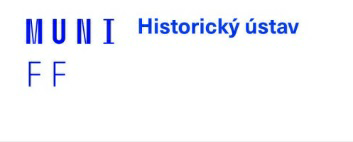 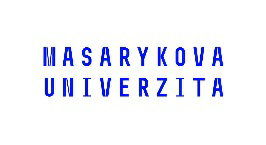 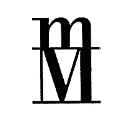 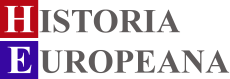 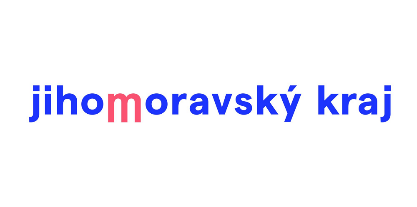  The 10th anniversary Rethinking 20th Century Europe conference will take place on November 27th – 28th, 2023. This year’s conference will focus on a topic of indeed contemporary relevance.The idea of continuity and discontinuity is central to historiography from time immemorial. Whether we divide historical epochs or try to delimit important events, we do, at least subconsciously, come back to using certain years or processes as hard and definite milestones. However, reality is often different and even an ostentatious act of drawing the line behind the past cannot always hide the numerous threads still connecting the past and the future. Applying the proverbial concept of longue durée enables us to observe and analyse just how definite these drawn lines are and why are they presented or perceived as such.This year’s 10th anniversary conference will be dedicated to questions concerning continuous historical development or, on the contrary, its violent interruptions. The topic can be approached in different ways, spanning from official narratives and their origin, through actual contemporary development and its perception all the way to retrospective assessments of the changes after a proper interval. The great revolutions of the 20th century – the Russian revolutions of 1917, the creation of Czechoslovakia and other national states in Central Europe in 1918, the radicalisation of regimes in Nazi Germany and Soviet Union in 1930s or the dissolution of Eastern Bloc and the Soviet Union in 1989 and the years after – come to mind as natural topics of such interest. Nevertheless, in a wider context, we can also focus on deeper aspects of these transitions. We can observe the legislative and administration continuity of regimes after ostentatious revolutions or takeovers, typical for the states emerging from the fall of Austria-Hungary. We can also focus our attention on the continuity of culture and traditions, whether it may be the sphere of politics and power or the everyday and social life on the background of historical changes. Such a development can be also traced over far longer periods of time, e.g. in the form of varying narratives of particular historical events or changes in approach to specific topics over time.Various approaches and theoretical concepts can be used to approach the above stated matters – we certainly do not shy away from interdisciplinarity. We expect the contributing articles to focus on wider ideas, as well as to particular topics and events. However, the desired outcome should be to point out the international significance of the topic or wider context and comparison, rather than a narrowed-down study of specific or regional phenomena. We put emphasis on the general context, aiming to interpret the causes, purposes and the consequent effect of the studied events. The time span of our focus is between the early 20th century and the years following the fall of the Eastern Bloc.SchedulePreliminary planned programme of the 1st day of the conference09:00 – 10:00 		Presentation of participants10:00 – 10:30 		Opening ceremony10:30 – 13:20 		Panel Session A13:20 – 14:00 		Coffee break14:00 – 18:00 		Panel Session B18:30 – 00:00 		Wine & DinePreliminary planned programme of the 2nd day of the conference09:00 – 12:45 		Panel Session C12:45 – 14:30 		Lunch14:30 – 16:15 		Panel Session D16:20 – 16:30			Closing ceremonyApplication process and guidelinesApplication FormApplication deadline: EXTENED TO 30th September 2023Application form is to be filled in at following link: https://forms.gle/ZUSHi7mbUknQBMtw9By filling out the application the applicant agrees with the collecting, storage and processing of personal data in accordance with Regulation (EC) No 2016/679 of the European Parliament and of the Council of April 27th, 2016.Conference FeeConference fee: CZK 500 (EUR 20)Payment deadline: 27th October 2023Please do not pay the conference fee until you receive confirmation that your application has been accepted. Account number: (CZ): 2200367834/2010 (CZK)Account number: (SK): 2200367834/8330 (EUR)Variable code: will be specified after your application has been accepted.Please do NOT forget to include your name in the payment transfer details!SubmissionsSubmission deadline: 10th December 2023The conference should serve as a place for dialogue and exchanging academic experience. Therefore, it is important to limit your presentation to 15 minutes and ensure that it is clear and comprehensible.The conference languages are Czech, Slovak and English. We kindly ask all participants to prepare well-arranged PowerPoint slides in English to accompany their presentation.The length of your submission, which may become a part of a forthcoming monograph, should be max. 35 standard pages (70 000 characters including footnotes, abstract, keywords and bibliography). Guidelines for editing contributions (referencing, citation norms etc.) can be found HERE.Each submission must adhere to the principles of academic text (methodology, a list of sources and literature must be included).Please send your submission to historia.europeana@phil.muni.cz. The subject of your e-mail should go like: “title of your paper + your name”. Example: Czech Emigration + Martin Denis.The designed outcome of the conference is an article in Studia Historica Brunensia, a peer-reviewed periodical.The organizers reserve the right to reject submissions which do not meet the set criteria. All submissions will be reviewed before publishing.Contact detailsWebsite:		www.historiaeuropeana.euE-mail:	historia.europeana@phil.muni.cz Historia Europeanatogether withthe Department of History at Masaryk Universityand with Moravian Matice (Matice moravská)invites you tothe International Postgraduate (Doctoral) ConferenceRethinking 20th Century EuropeContinuity and Discontinuity which will take place on27th - 28th November 2023 in Brnoat the South Moravian Region conference hallŽerotínovo náměstí 3/5and also ONLINEMore information at: www.historiaeuropeana.euSupported by: